FIRECLAY: LA NUOVA COLLEZIONE MATERICA DI GCR PER LE ARCHITETTURE CONTEMPORANEEFireclay è la nuova creazione del Gruppo Cerdisa Ricchetti che reinterpreta il cotto, un materiale classico dell’architettura italiana.Tonalità contemporanee, modularità dei formati, bordi rettificati, struttura tridimensionale e innovative superfici antiscivolo, rendono Fireclay un’ode alla bellezza intrinseca della materia, un’espressione di ricchezza estetica e di essenziale semplicità.L’elegante connubio tra artigianalità e modernità stilistica conferisce a tutti gli elementi della collezione una forte personalità con dettagli grafici curati e altorilievi che catturano l'attenzione di chi sa apprezzare la profonda bellezza della texture.Le intense cromie contribuiscono a creare rivestimenti avvolgenti e vibranti, adatti sia ad architetture interne ed esterne grazie all’esclusiva e avanzata superficie Cross, mentre i mosaici che accompagnano la serie fungono da vere e proprie opere d'arte, arricchendo l'esperienza visiva complessiva.Fireclay non è solo un'opera d'arte estetica, ma anche un esempio di impegno verso la sostenibilità. Ogni metro quadrato di gres porcellanato GCR contiene ben il 23% di materiale recuperato contribuendo ad una significativa riduzione dei rifiuti ambientali e, con un recupero di quasi 5.000 tonnellate all'anno di residui di lavorazione, Fireclay si posiziona come “opzione sostenibile” con accesso anche ai benefici fiscali di legge.Grazie alle lavorazioni industriali interne effettuate con macchinari all'avanguardia, si ottengono bordi rettificati estremamente precisi e angoli perfettamente squadrati a vantaggio di una posa semplificata con fughe ridotte al minimo.La modularità dei formati è uno dei punti di forza di Fireclay. Riconducibili a calibri precisi, all’interno dei quali è possibile miscelare creativamente prodotti appartenenti a collezioni differenti, i formati di Fireclay offrono la possibilità di effettuare pose multiformato all'interno di una stessa collezione e di un perfetto “mix&match” tra collezioni diverse.Fireclay è disponibile anche con superficie Cross multi-specifica: un’innovativa finitura - unica nel settore ceramico - che applicata alla superficie prima della cottura rende la collezione perfetta sia in interno che in esterno (es. bordo piscina).Un’innovazione unica nel settore ceramico, introdotta per prima dal Gruppo GCR, che rende la superficie della collezione Fireclay, perfettamente utilizzabile sia all'interno che all'esterno di qualsiasi soluzione abitativa.In conclusione, Fireclay è la scelta ideale per chi ricerca l'eleganza del cotto materico con una prospettiva moderna, coniugando tradizione, tecnologia e sostenibilità. IMMAGINI DISPONIBILI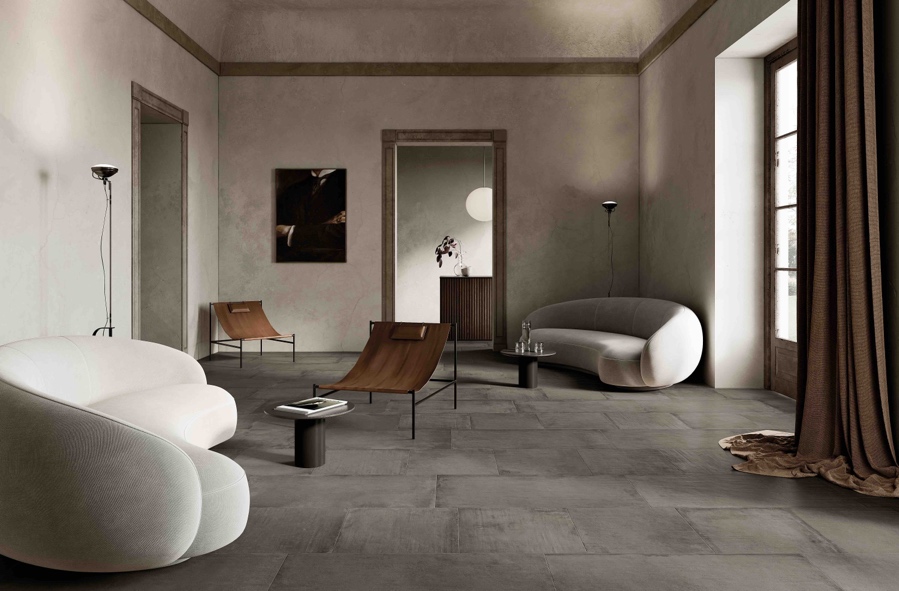 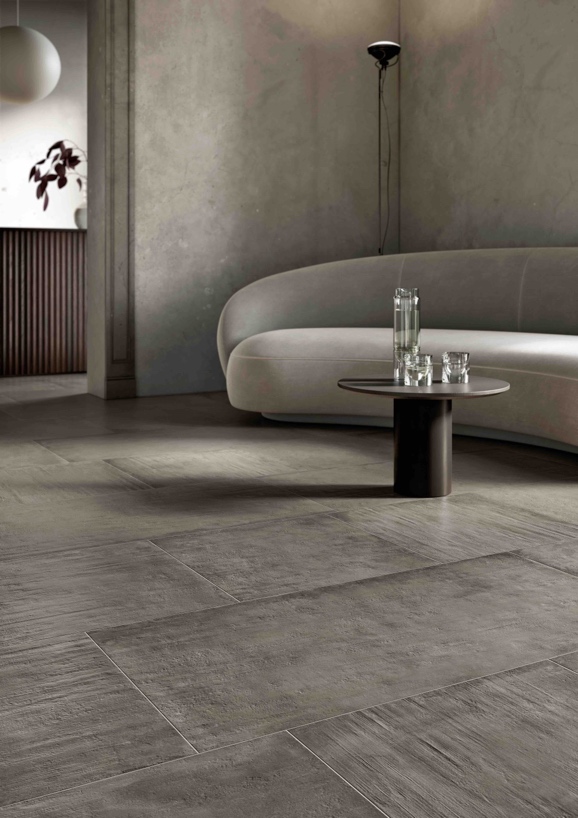 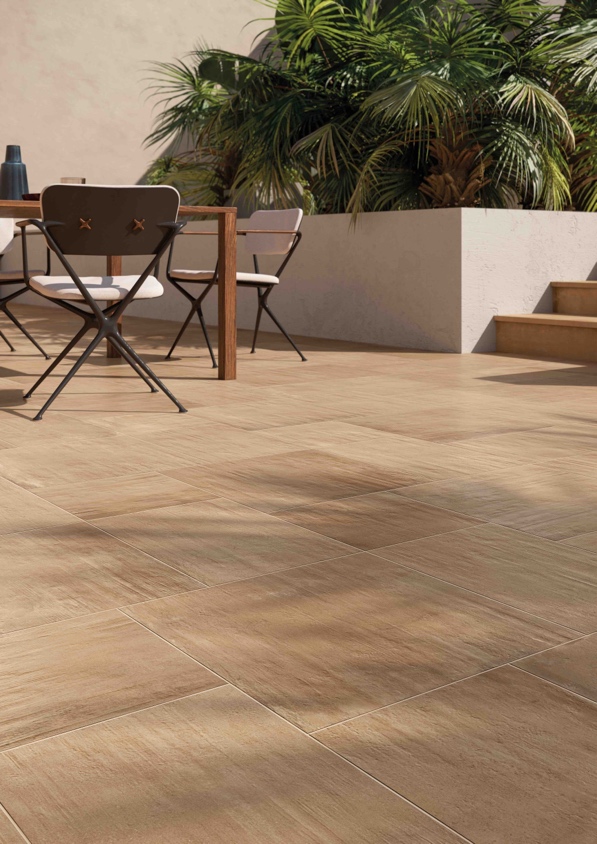 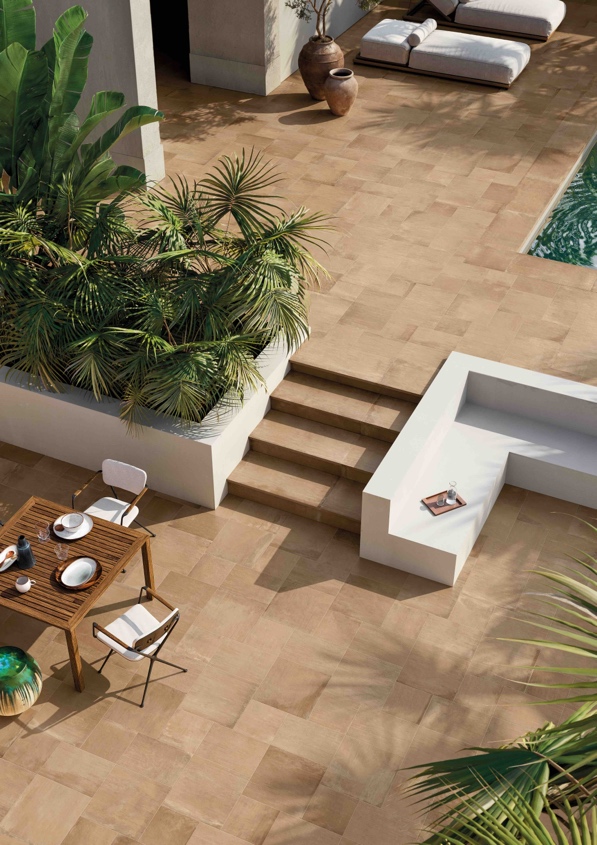 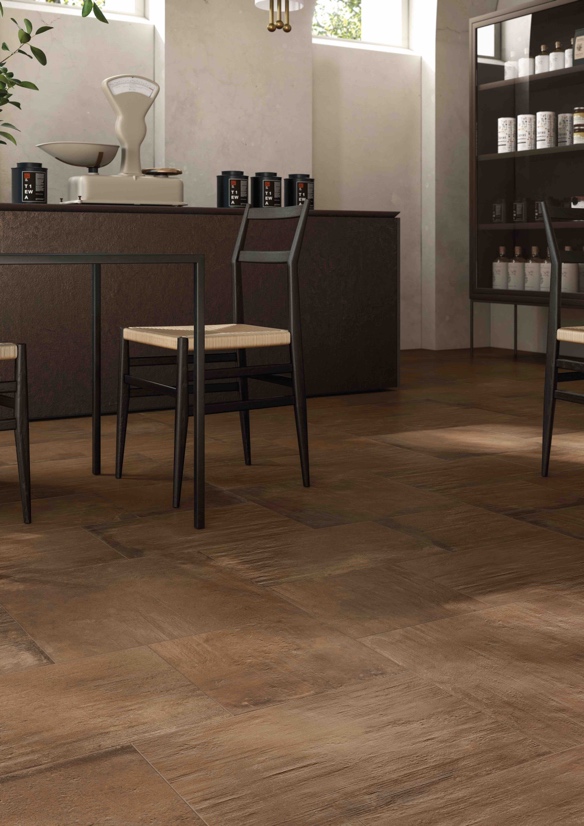 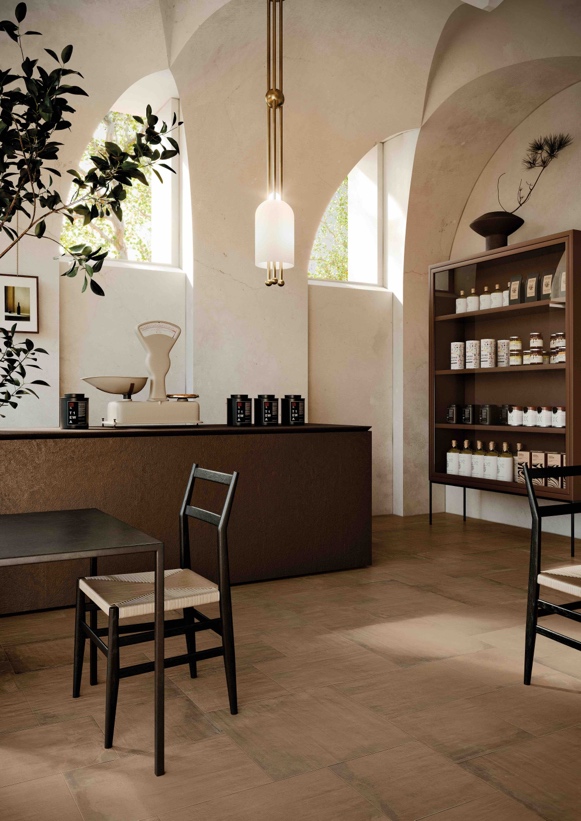 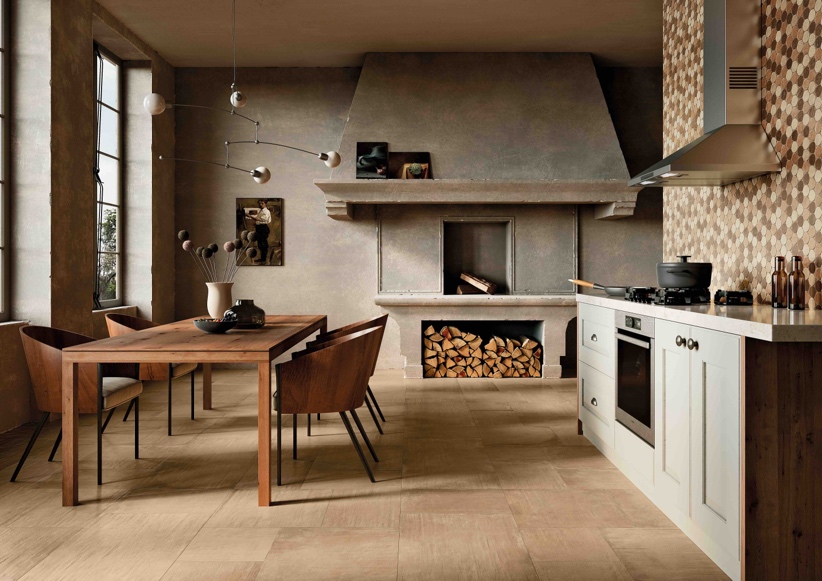 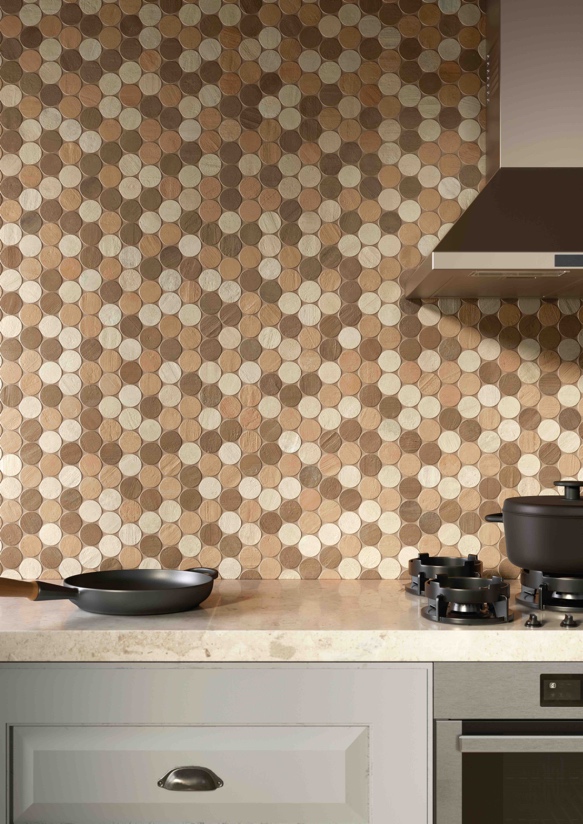 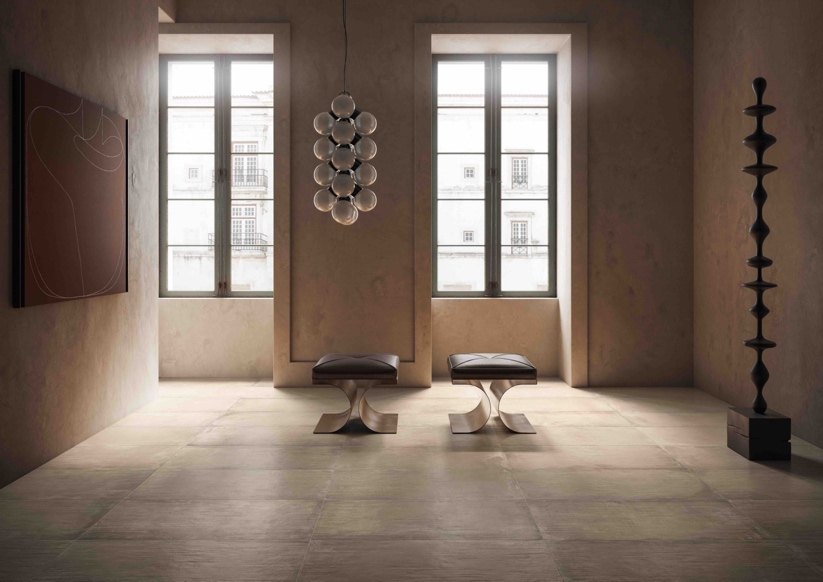 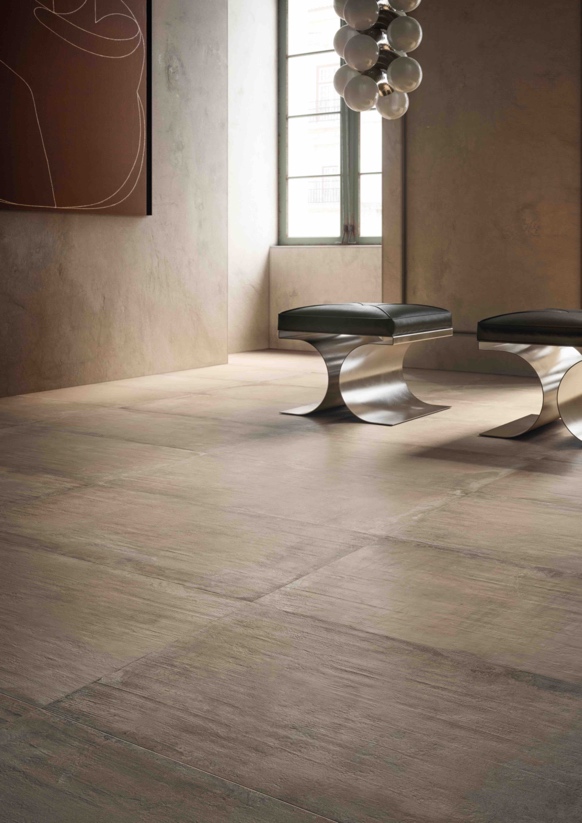 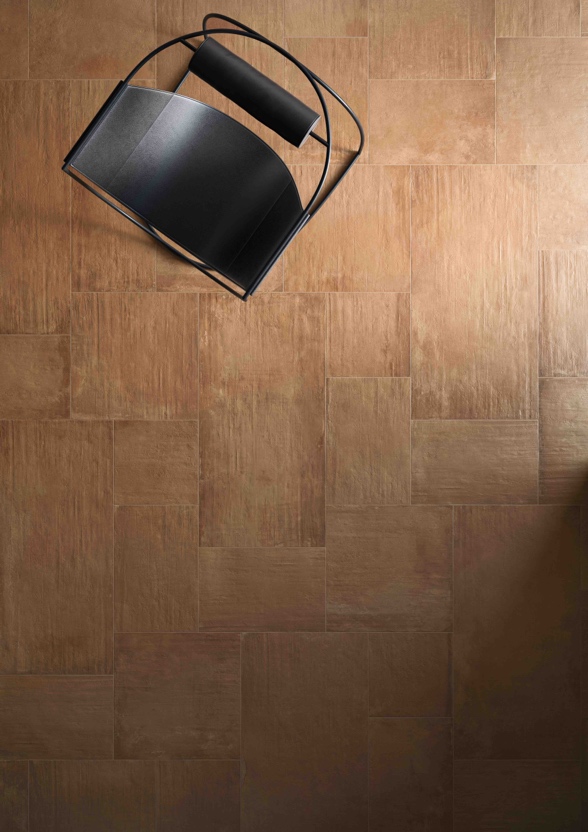 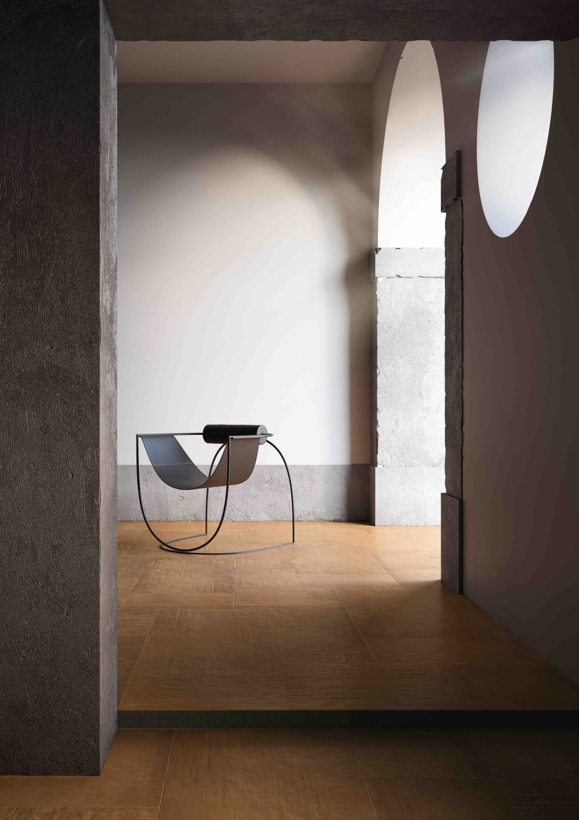 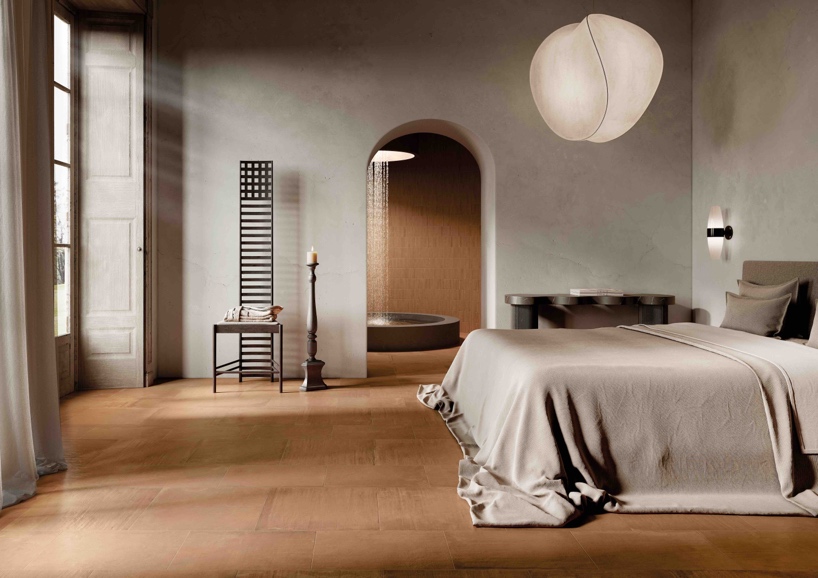 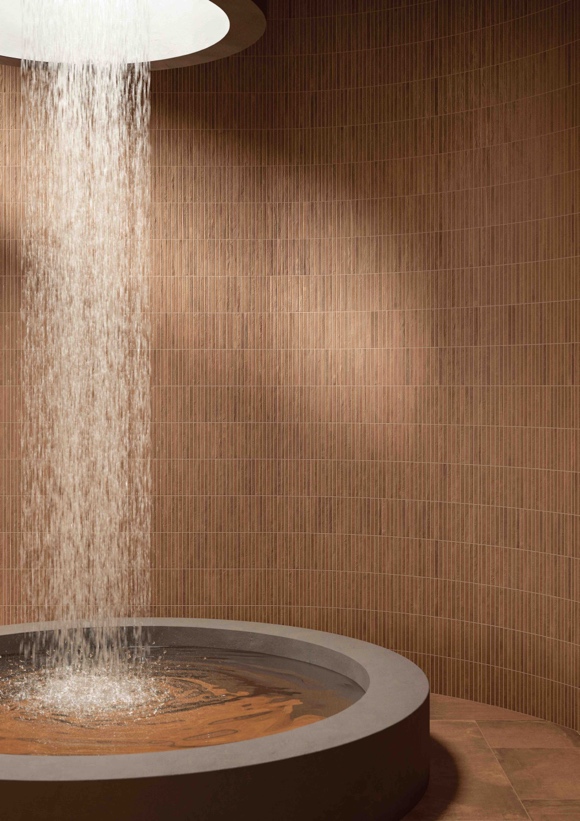 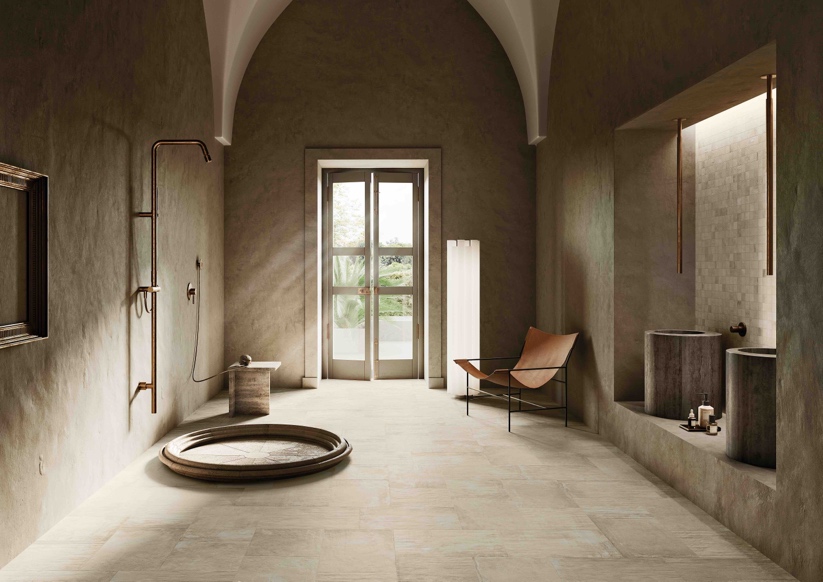 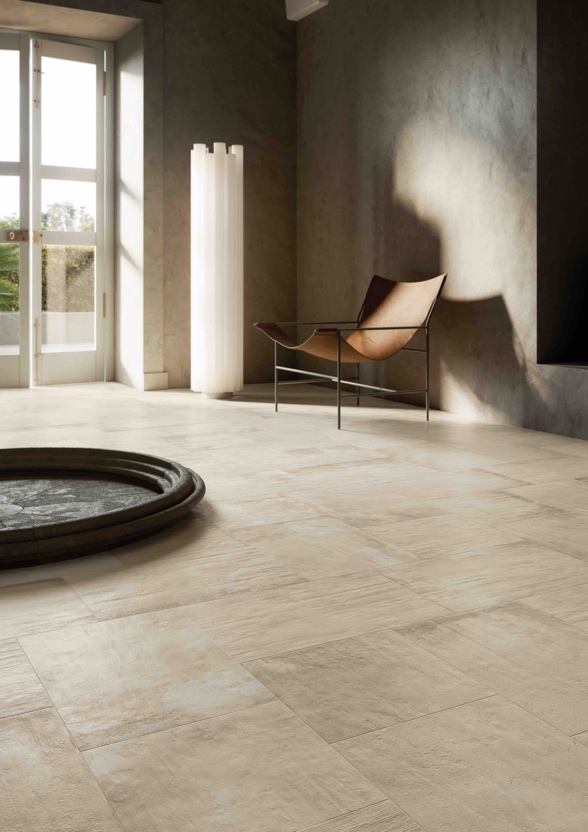 